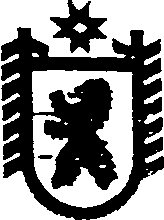 Республика КарелияАДМИНИСТРАЦИЯ СЕГЕЖСКОГО МУНИЦИПАЛЬНОГО РАЙОНАПОСТАНОВЛЕНИЕот  16  марта  2017  года  №  160  СегежаО признании утратившим силу постановления администрации Сегежского муниципального района»Администрация Сегежского муниципального района  п о с т а н о в л я е т:1. Признать утратившим силу постановление администрации Сегежского муниципального района от 24 января 2017 г. № 34 «Об  утверждении Положения об управлении экономического развития администрации Сегежского муниципального района».  2. Отделу информационных технологий администрации Сегежского муниципального района (Т.А.Слиж) обнародовать настоящее постановление путем размещения официального текста настоящего постановления в информационно-телекоммуникационной сети «Интернет» на официальном сайте администрации Сегежского  муниципального района http://home.onego.ru/~segadmin.             Глава администрацииСегежского муниципального района                                                                   И.П.ВекслерРазослать: в дело, УЭР. 